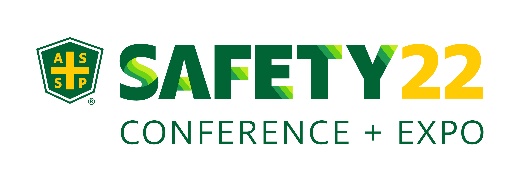 SESSIONS: I plan to attend the following sessions to strengthen my occupational safety and health education. TitleDescription Presenter 